DNA Candy Lab: Eat Your GenesStudent HandoutProcedureWash your hands and table.Get a paper plate/paper towel.Pick a DNA strand from the pile.  Chargaff’s Base-Pairing RulesAdenine (A) bonds with_________(__)	Guanine (G) bonds with _________(__)Tape your DNA strand card here and draw the complementary strand to match DNA using Chargaff Base-Pairing Rules.Determine how many of each color gummy bear you will need to make BOTH sides of your DNA molecule.Yellow ___		Red ___		Green ___		Orange ___Get the gummy bear colors you need, 2 Twizzlers, and a few toothpicks.Assemble your DNA using ½ a toothpick to attach the gummy bears to the Twizzlers and a whole toothpick to connect the gummy bears to each other.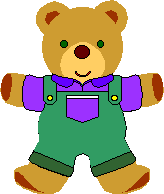 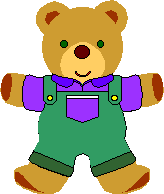 	Example		A					       T				A					       T	A					        TAfter you get yours assembled, fill in the bases on the picture below.DNA Replication	When DNA replicates, it “unzips” and each side is used as a template to make a new side of the DNA (following base-pairing rules).If you were to replicate this DNA molecule, what would each new DNA molecule look like. Fill in the picture below with the 2 new DNA molecules.                Old DNA          New DNA                                     New DNA      Old DNACongratulations! You have successfully replicated DNA!  Please clean up your work area and answer the following questions.Review QuestionsUse the following sequence to replicate DNA.ATT          CGC          GCA          TCA____         ____          ____          ____Why must DNA replication happen in the nucleus of the cell? _________________________________________________________________________________________________________________________________________________________________________________The 1st step of DNA replication is the ___________________ of the DNA.We just finished modeling DNA replication, in what part of the cell cycle does this process occur? ___________________________________What type of bond is found between the nitrogen bases of DNA? __________________________ bonds.  What molecules have we previously discussed that is also held together by those types of bonds?	_______________________________.Explain why DNA replication is referred to as a semi-conservative process. ___________________________________________________________
_________________________________________________________________________________________________________________________________________________________________________________During DNA replication two identical DNA molecules are produced from one original molecule. Which statement below explains why the newly formed molecules are identical to the original? The original DNA molecule breaks down into nucleotides that are reassembled by DNA polymerase into two new molecules.The nitrogen base adenine can only pair with cytosine and thiamine.Each strand of the original molecule serves as a template for the two new stands, and new nucleotides are added to the template according to the pairing rule.The nitrogen base adenine can only pair with guanine and phosphate groups.Adenine = Yellow Thymine = Red Guanine = GreenCytosine = Orange